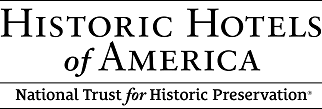 FOR IMMEDIATE RELEASEThe 2021 USA Today 10Best Readers’ Choice Awards Nominations AnnouncedWASHINGTON, D.C. – July 20, 2021, The USA Today 10Best Reader’s Choice Awards contest is back for 2021 and several Historic Hotels of America are nominated! The previous year had The Peabody Memphis (1869, Memphis, Tennessee) take first place in the Best Historic Hotel Category, and The Smokehouse Restaurant at Antrim 1844 (1844, Taneytown, Maryland) win for Best Hotel Restaurant. The nominees range ‘from sea to shining sea’, showcasing the diverse landscapes, culinary traditions, and the fascinating history of the United States. Readers can now vote for their favorite Historic Hotel from an expertly curated list in the following categories:Best Historic HotelThe Broadmoor (1918) Colorado Springs, Colorado Grand Hotel (1887) Mackinac Island, MichiganGrand Hotel Golf Resort & Spa (1847) Point Clear, AlabamaThe Hermitage Hotel (1910) Nashville, TennesseeHistoric Hotel Bethlehem (1922) Bethlehem, PennsylvaniaHotel del Coronado (1888) Coronado, CaliforniaHOTEL DU PONT (1913) Wilmington, DelawareHotel Monteleone (1886) New Orleans, Louisiana The Mission Inn Hotel & Spa (1876) Riverside, CaliforniaMoana Surfrider, A Westin Resort & Spa (1901) Honolulu, HawaiiThe Peabody Memphis (1869) Memphis, TennesseeWentworth Mansion (1886) Charleston, South CarolinaThe Wort Hotel (1941) Jackson, WyomingBest Destination Resort The Alisal Guest Ranch and Resort (1946) Solvang, CaliforniaThe American Club (1918) Kohler, WisconsinFrench Lick Springs Resort (1845) French Lick, IndianaJekyll Island Club Resort (1886) Jekyll Island, GeorgiaThe Lodge at Nemacolin Woodlands Resort (1968) Farmington, PennsylvaniaHilton Hawaiian Village Waikiki Beach Resort (1957) Honolulu, HawaiiMauna Kea Beach Hotel (1965) Kohala Coast, HawaiiMountain View Grand Resort & Spa (1865) Whitefield, New HampshireOjai Valley Inn (1923) Ojai, CaliforniaOmni Bedford Springs Resort & Spa (1806) Bedford, PennsylvaniaOmni Mount Washington Resort, Bretton Woods (1902) Bretton Woods, New HampshireWhite Stallion Ranch (1900) Tucson, ArizonaBest Romantic HotelThe American Club (1918) Kohler, WisconsinThe Broadmoor (1918) Colorado Springs, Colorado Greyfield Inn (1900) Cumberland Island, GeorgiaThe Hermitage Hotel (1910) Nashville, TennesseeHotel Casa del Mar (1926) Santa Monica, CaliforniaInn at the Presidio (1903) San Francisco, CaliforniaMauna Kea Beach Hotel (1965) Kohala Coast, HawaiiOheka Castle (1919) Huntington, New YorkThe Virginian Lynchburg, Curio Collection by Hilton (1913) Lynchburg, VirginiaWentworth Mansion (1886) Charleston, South CarolinaBest Hotel Bar Lobby Bar at The Brown Hotel (1923) Louisville, KentuckyVertex Sky Bar at Hotel Alex Johnson (1928) Rapid City, South DakotaCarousel Bar & Lounge at Hotel Monteleone (1886) New Orleans, Louisiana Oliver’s Lounge at Mayflower Park Hotel (1927) Seattle, WashingtonThe Beachhouse at Moana Surfrider, A Westin Resort & Spa (1901) Honolulu, HawaiiMai Tai Bar at The Royal Hawaiian, A Luxury Collection Resort (1927) Honolulu, HawaiiThe Lobby Bar at Saint Paul Hotel (1910) St. Paul, MinnesotaRound Robin Bar at Willard InterContinental (1847) Washington, District of ColumbiaSilver Dollar Bar at The Wort Hotel (1941) Jackson, WyomingBest Hotel RestaurantThe Immigrant Restaurant at The American Club (1918) Kohler, WisconsinThe Smokehouse Restaurant at Antrim 1844 (1844) Taneytown, MarylandWoods Restaurant at Grand Hotel (1887) Mackinac Island, MichiganLemaire at The Jefferson Hotel (1895) Richmond, VirginiaThe Crystal Room at Omni Bedford Springs Resort & Spa (1806) Bedford, PennsylvaniaChez Philippe at The Peabody Memphis (1869) Memphis, TennesseeAzure at The Royal Hawaiian, A Luxury Collection Resort (1927) Honolulu, HawaiiCirca 1886 at Wentworth Mansion (1886) Charleston, South CarolinaBest Hotel SpaMoana Surfrider, A Westin Resort & Spa (1901) Honolulu, HawaiiOjai Valley Inn (1923) Ojai, CaliforniaOmni La Costa Resort & Spa (1965) Carlsbad, CaliforniaThe Omni Grove Park Inn & Spa (1913) Asheville, North CarolinaWoodstock Inn & Resort (1793) Woodstock, VermontBest Family Resort Grand Hotel (1887) Mackinac Island, MichiganJekyll Island Club Resort (1886) Jekyll Island, GeorgiaBest Pet Friendly Hotel21c Museum Hotel Louisville by MGallery (1800) Louisville, KentuckyXV Beacon (1903) Boston, MassachusettsWhich historic hotel is your favorite? Vote once per day until polls close on Monday, August 16 at noon ET. The 10 best historic hotels will be announced on 10Best.com on Friday, August 27. Read the official Readers' Choice rules here.About USA Today’s 10 Best Readers’ Choice AwardsThe 10 Best Readers' Choice Awards highlight the best of the best in contests covering categories such as destinations, food and drink, hotels, and things to do. Nominees in all categories are chosen editorially by a panel of experts. Readers can vote once per category, per day, and new contests are launched every other Monday at noon ET. After four weeks of voting, each contest closes, and the winners will be announced the following Friday.About Historic Hotels of America®Historic Hotels of America is the official program of the National Trust for Historic Preservation for recognizing and celebrating the finest Historic Hotels. Historic Hotels of America has more than 300 legendary historic hotels in its distinctive collection. These historic hotels have all faithfully maintained their authenticity, sense of place, and architectural integrity in the United States of America, including 44 states, the District of Columbia, the U.S. Virgin Islands, and Puerto Rico. Historic Hotels of America is comprised of mostly independently owned and operated historic hotels. More than 30 of the world’s finest hospitality brands, chains, and collections are represented in Historic Hotels of America. To be nominated and selected for membership into this prestigious program, a hotel must be at least 50 years old; has been designated by the U.S. Secretary of the Interior as a National Historic Landmark or listed in or eligible for listing in the National Register of Historic Places; and recognized as having historic significance. For more information, please visit HistoricHotels.org.   #########MEDIA CONTACT: 		Katie Orr Manager, Marketing Communications	Historic Hotels of America and Historic Hotels Worldwide	KOrr@historichotels.org 